Colegio Nuestra Señora de PompeyaAsignatura: Matemática comúnProfesora: Valeria Farías PiñaCurso: 4° Medio Unidad 2: GeometríaVectores en el espacioAprendizaje esperado de la unidad:AE Representar e identificar vectores en el espacio y operar con estos.Instrucciones:La actividad se desarrolla en el cuaderno y será revisada con posterioridad.Puedes guiarte con el texto del estudiante o con los contenidos y ejemplos dados.Un vector  en el espacio, gráficamente es una flecha en el espacio, que va desde el punto  hasta el punto .¿Cómo graficar vectores en el espacio?  Graficaremos un vector por plano. Para facilitar dicha construcción sólo usaremos valores positivos en los ejes. Comenzaremos construyendo el plano.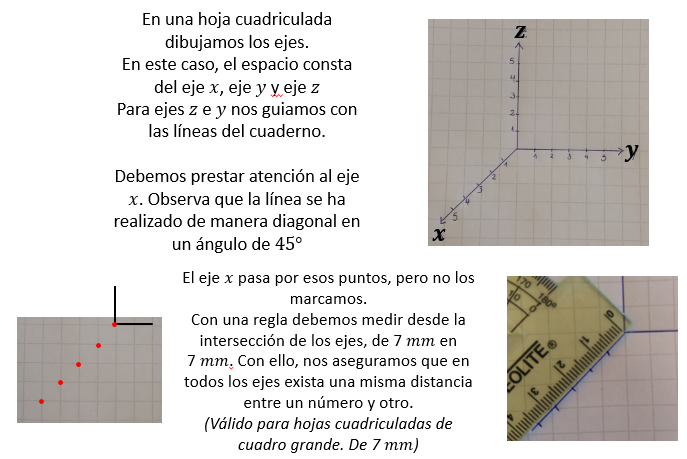 Ejemplo. Grafica el  vector  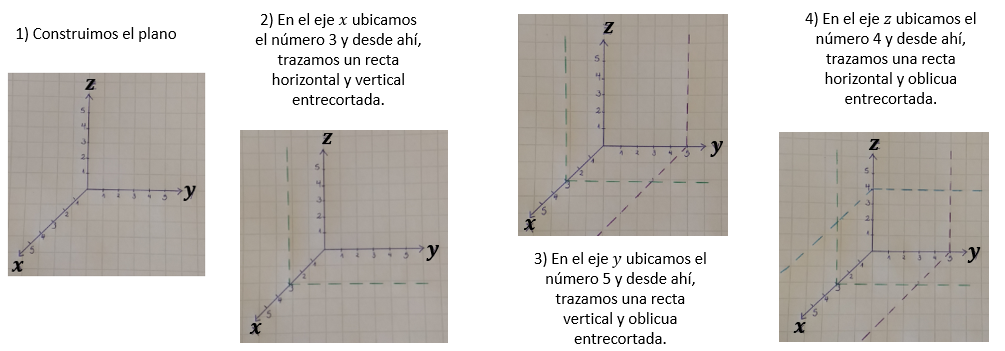 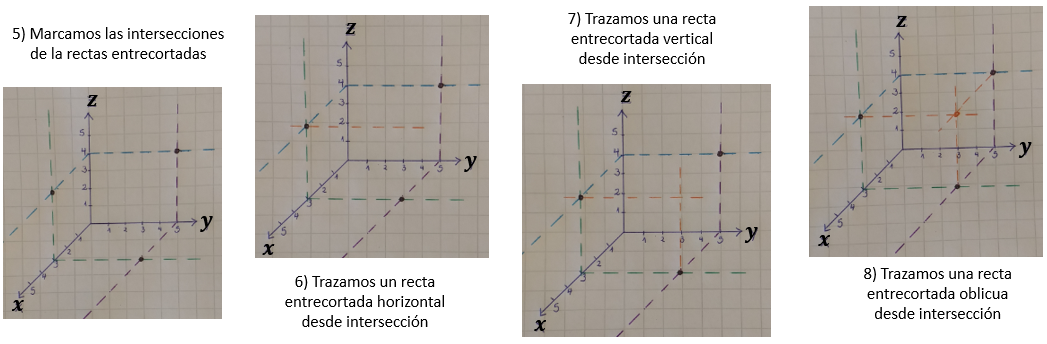 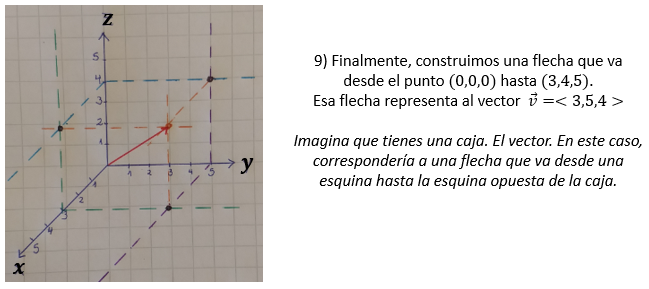 Observaciones:Si una de las coordenadas es cero significa que la flecha quedará en el semiplano correspondiente, es decir, estaría en una pared de la caja. Si dos de las coordenadas con igual a cero, entonces el vector será una flecha en el eje correspondiente, es decir, estaría en un borde de la caja.Sean  ,    y   .       En palabras simples se tiene que  es la primera coordenada de ;   es la segunda y  es la tercera. Diremos primero, segundo y tercero. Lo mismo en  . es un número real, cualquier número. Tendremos:      (suma de vectores)   En palabras simples, se suma o resta el primero con el primero, el segundo con el segundo y el tercero con el tercero.       (multiplicación de vector por escalar)   En palabras simples, se multiplica el número tanto por el primero, por el segundo y por el tercero.Ejemplos. Sean     y Calcula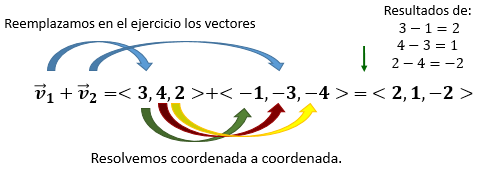 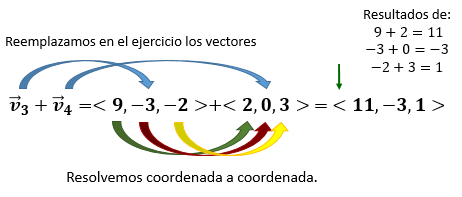 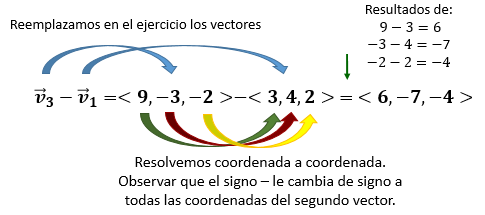 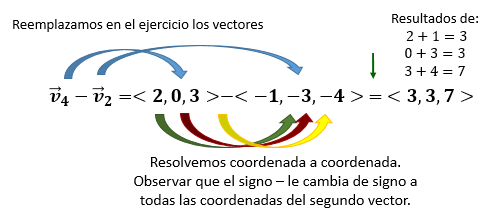 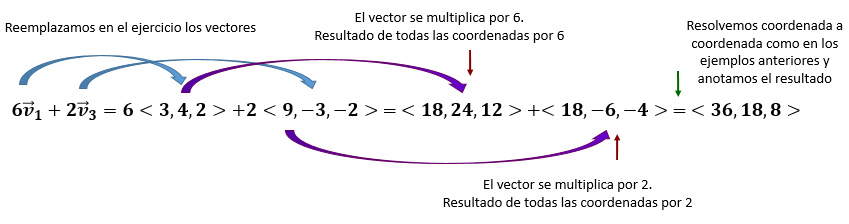 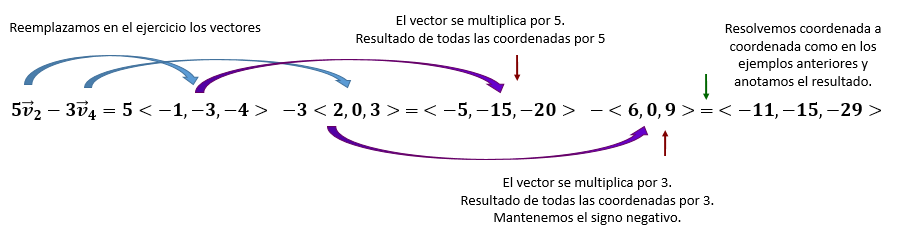 Se generaliza para ejercicios en los que se tengan tres o más vectoresEjercicios Grafica en el espacio los siguientes vectoresSean ,   ,   .  CalculaContenidos a evaluarAprendizajes esperados / objetivos de aprendizaje a evaluarVectores en el planoOperatoria con vectoresSuma y resta vectores en el espacioMultiplica vectores por escalar.Grafica vectores en el espacio.